Creating a derived fieldAdd a gridded data source.In the Data Sources tab of the Data Explorer, navigate to the Gridded Data -> Remote chooser.Select Realtime data from IDD -> NCEP Model Data -> Global Forecast System (GFS) -> GFS-CONUS 80km -> latest* and click Add Source.Inspect the 2D native and derived fields.Expand the 2D grid tree, and all of the fields listed directly under 2D grid are native fields, or fields included with the data.Expand the 2D grid -> Derived tree to see all of the derived fields.  These derived fields are generated through formulas “under the hood”.  The majority of the formulas from these derived fields can be found by right-clicking on Formulas in the Field Selector and navigating to Edit Formulas -> Derived Quantities.Create a new derived quantity to inspect the difference between Pressure and MSLP.In the Field Selector, right-click on Formulas and select Create Formula.At the top of the Formula Editor window, enter the following:Description: MSLP – pressure (from %N1% & %N2%)This is how the derived field will list in the Field Selector.  The ‘N1’ and ‘N2’ will allow for the name of the derived field to include the names of the two fields that it was derived from: MSLP – pressure (from Pressure_reduced_to_MSL_msl & Pressure_surface)Name: pdiffThis is how the derived field can be referred to in a parameter defaultFormula: sub(D1, D2)This is the actual formula.  D1 and D2 are used as placeholders for the two fields to be operated on.  These fields will be defined in step 3d.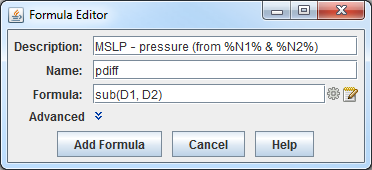 Expand Advanced.In the Derived tab, do the following:Uncheck For end user and check Create derived quantities.Unchecking For end user keeps the formula from being listed out with the rest of the formulas in the Field Selector.  Checking Create derived quantities creates a derived quantity (field) from this formula.In the Parameters menu, right-click in the text box, navigate through the menu tree to select the type a comma (,), and right-click again to choose the Pressure_surface field.  These fields are the D1 and D2 specified in the formula (step 3b iii above).The Categories menu here doesn’t have to be used since specific field names are being selected.  If we were using an alias, such as PRESSURE, then this Categories menu could be used to tell McIDAS-V to only look for 2D gridded pressure fields by entering GRID-2D-*.Click Add Formula.Investigate the placement of the derived field in the Field Selector and move it under the 2D grid -> Derived tree.In the Field Selector, right-click on the GFS CONUS 80km data source and select Reload Data.  Once this is done, the data source will be re-loaded and the new formula created earlier will generate a derived quantity.  Note that this derived quantity is listed at the bottom of the Fields panel, and not under 2D grid -> Derived like the other 2D derived formulas.Move this new derived field to under 2D grid -> derived by editing the formula.  To do this, right-click on Formulas in the Field Selector and select Edit Formulas -> Derived Quantities -> MSLP – pressure.In the Derived tab at the bottom of the Formula Editor window, click the Define Output Categories button.This Define Output Categories window allows for specifying where this derived field should be listed.  To get this field to list under 2D grid -> Derived, select Use Data, choose All for OperandCategory,  enter Derived for Append.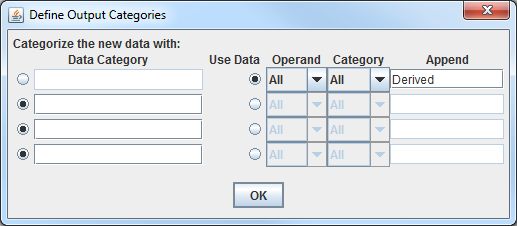 - The Operand dropdown refers to which operand in the formula (D1 and D2) will be used.  This could be useful, for example, if the operands in the formula were from different categories such as a 2D and a 3D grid.  Both of these grids are 2D so All can be used.- The Category dropdown refers to which categories were defined when creating the formula.  In this case, no categories were defined since specific field names were used.  This could be used if an alias was used in the Parameters menu when creating the formula.  For example, if TEMP (temperature) was specified as the alias, then there could be multiple categories (2D grid and 3D grid).  This Category dropdown could then be used to say if you are putting the derived field under the 2D or 3D tree in the Field Selector.- The Append menu  McIDAS-V which menu tree (under the category tree) to place the derived field.  In this case, the field is put under a tree called Derived which is under the 2D grid tree (the tree where the MSLP and surface pressure fields are).Click OK to close the Define Output Categories window.Click Change Formula save the formula and close the Formula Editor window.Reload the data again using the method from 4a and now the derived field will list under 2D grid -> Derived.Display the data to see the difference between MSLP and surface pressure.In the Field Selector, choose the 2D grid -> Derived -> MSLP – pressure field.  Select the Plan Views -> Contour Plan View and the first 5 times.  Click Create Display.Probe the display with the middle mouse button to see the pressure difference in Pascals.  Change the display to millibars by going to the Layer Controls for the layer and selecting Edit -> Change Display Unit.  In this Change Unit window, use the dropdown to select millibar.  Click OK.It is possible to create a parameter default so millibars or hPa would be used as the display unit by when the display is created.  This can be done by creating a parameter default.In the Main Display, select Tools -> Parameters -> Defaults.From the User Defaults tab, select File -> New Row.  In the Parameter menu, enter pdiff.  This pdiff was defined in 3b ii as the name associated with the formula.  Enter a Range of -10 to 400 (or whatever range you think is suitable for the data).  For Unit, use the dropdown to select millibar or type hPa if you prefer.  Click OK.In the Main Display, create a new tab and then re-display the derived MSLP – pressure field.Ensemble gridsRemove all layers and data sources.Add a gridded data source of ensemble members.In the Data Sources tab of the Data Explorer, navigate to the Gridded Data -> Remote chooser.Select Realtime data from IDD -> NCEP Model Data -> Global Ensemble Forecast System (GEFS) -> GEFS-Global 1p0deg Ensemble-members -> latest* and click Add Source.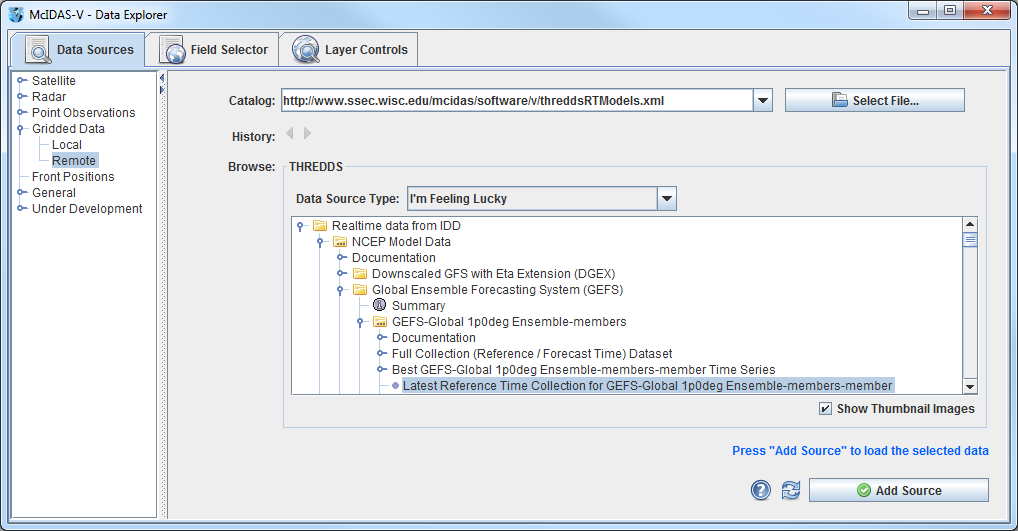 Display MSLP data of a few ensemble members.In the Fields panel of the Field Selector, select the 2D grid -> Mass -> Pressure reduced to MSL @ Mean sea level field.In the Ensemble subset tab, select members .0, 5.0, 10.0, 15.0, and 20.0.In the Times subset tab, select the first 10 times.Click Create Display.Inspect the display.  Play through the loop to see how the ensemble members slowly begin diverging from each other you get further away from the initialization of the model run.Note that by default the ensemble contours are colored by their member value (per the enhancement values of the colorbar in the Legend ranging from 0 to 20).  Change the display to color the contours by pressure value instead of ensemble member.In the Layer Controls for the ensemble layer, uncheck Color by Member.Look at the display to notice that all of the contours are now the same color.  This is because the range from the ensemble members (0-20) is still being applied to the enhancement.  Since all of the pressure values are greater than 20 Pascals, is .  Change the enhancement values to fit the range of data by right-clicking on the colorbar in the Legend and selecting Change Range.  In the Change Range window, enter a From value of 95200 and a To value of 105200.Use a formula to display the minimum pressure value of a few ensemble members.Remove all layers.In the Field Selector tab of the Data Explorer, click on Formulas.In the Fields panel, select the Grids -> Ensembles -> Ensemble grid lowest values formula, the Imagery -> Image Display display type, and click Create Display.In the Field Selector window, select the 2D grid -> Mass -> Pressure reduced to MSL @ Mean sea level.  In the Times tab, select the first 10 times.  In the Ensemble tab, select members .0, 5.0, 10.0, 15.0, and 20.0.  Click OK.
- This generates a display of the first 10 timesteps of the ensemble.  The ensemble members selected when evaluating the formula are to determine the lowest pressure value at each location over each timestep.The formula in step for individually selecting which ensemble members  the formulas.  As an alternative, a data source can be added that already has derived mean and standard deviation for all ensemble members.Remove all layers and data sources.In the Data Sources tab of the Data Explorer, navigate to the Gridded Data -> Remote chooser.Select Realtime data from IDD -> NCEP Model Data -> Global Ensemble Forecast System (GEFS) -> GEFS-Global 1p0deg Ensemble-derived products -> latest* and click Add Source.In the Field Selector, select the 2D grid -> Mass -> Pressure reduced to MSL (Unweighted mean of all members) @ Mean sea level.  Choose the Plan Views -> Contour Plan View display type, the first 10 times, and click Create Display.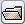 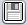 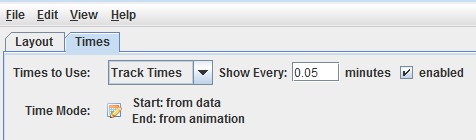 